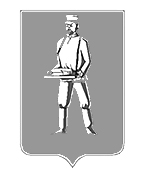 30.10.2015  № 123/15О внесении изменения в решение Совета депутатов Лотошинского муниципального района от 05.09.2006 № 285/33 «Об утверждении Положения о порядке предоставления жилых помещений муниципального специализированного жилищного фонда Лотошинского муниципального района»Руководствуясь Жилищным кодексом Российской Федерации, Федеральным законом от 06.10.2003 № 131-ФЗ «Об общих принципах организации местного самоуправления в Российской Федерации», Федеральным законом от 07.02.2011 № 3-ФЗ «О полиции», Федеральным законом от 19.07.2011 № 247-ФЗ «О социальных гарантиях сотрудникам органов внутренних дел Российской Федерации и внесении изменений в отдельные законодательные акты Российской Федерации», рассмотрев протест прокуратуры Лотошинского района от 28.09.2015 № 16-288в-2015, Совет депутатов Лотошинского муниципального района р е ш и л:1. Внести в перечень  категорий работников, которым могут быть предоставлены служебные жилые помещения в муниципальном жилищном фонде Лотошинского муниципального района, утвержденный решением Совета депутатов Лотошинского муниципального района от 05.09.2006 № 285/33, изменение, изложив в пункте 2 абзац «- сотрудники ОВД» в следующей редакции:« - сотрудники ОВД - в случаях, предусмотренных федеральным законом».2. Опубликовать настоящее решение в газете «Сельская новь».Глава Лотошинского муниципального района                                                                 Е.Л. Долгасова       В Е Р Н О:        Разослать: Совету депутатов, сектору по жилью и субсидиям, Комитету по управлению имуществом, редакции газеты «Сельская новь», юридическому отделу,  прокурору Лотошинского района, в дело.СОВЕТ ДЕПУТАТОВЛОТОШИНСКОГО МУНИЦИПАЛЬНОГО РАЙОНАМОСКОВСКОЙ ОБЛАСТИР Е Ш Е Н И Е17 апреля  2014  № ____О заключении контрольно- счётной палаты Лотошинского муниципального района на внесение изменений в решение Совета депутатов Лотошинского муниципального района Московской области от 19.12.2013 № 498/ 53 «О бюджете Лотошинского муниципального района Московской области на 2014 год»Заслушав заключение председателя контрольно-счетной палаты  Лотошинского муниципального района  Авдеевой Т.В.,  на внесение изменений в решение Совета депутатов Лотошинского муниципального района Московской области от 19.12.2013 №  498/ 53 «О бюджете Лотошинского муниципального района Московской области на 2014 год», Совет депутатов Лотошинского муниципального районар е ш и л:1.Заключение на внесение изменений в решение Совета депутатов Лотошинского муниципального района  принять к исполнению (приложение).2.Опубликовать настоящее решение в ГУ МО «Информационное агентство Лотошинского муниципального района Московской области» (газета «Сельская новь»).Глава Лотошинскогомуниципального района                                                                Е.Л. ДолгасоваРазослать: депутатам–15 экз., контрольно-счетной палате, юридическому отделу, ФЭУ,  прокурору, в дело.КЕМЕРОВСКАЯ ОБЛАСТЬ АНЖЕРО-СУДЖЕНСКИЙ ГОРОДСКОЙ ОКРУГКОНТРОЛЬНО-СЧЕТНАЯ ПАЛАТА 652470, Кемеровская область, г. Анжеро-Судженск, ул. Ленина, 6 тел.: (8-384-53) 6-10-43;Е- mail: kspaskem@mai 652470, Кемеровская область, г. Анжеро-Судженск, ул. Ленина, 6 тел.: (8-384-53) 6-10-43;Е- mail: kspaskem@mail.